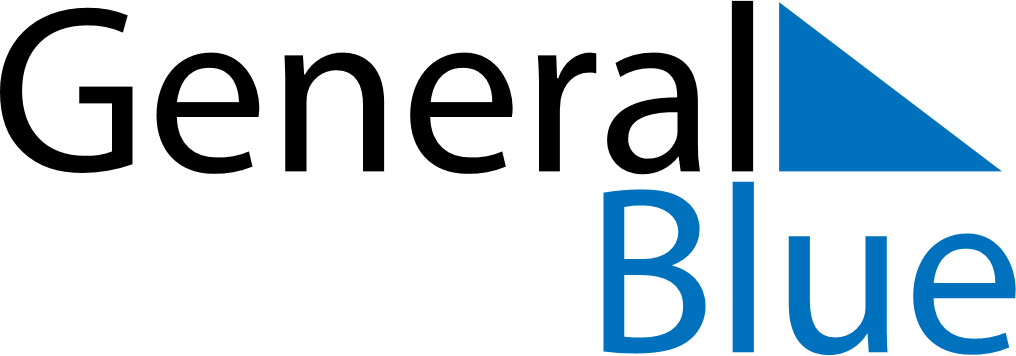 June 2024June 2024June 2024June 2024June 2024June 2024June 2024Mae Chan, Chiang Rai, ThailandMae Chan, Chiang Rai, ThailandMae Chan, Chiang Rai, ThailandMae Chan, Chiang Rai, ThailandMae Chan, Chiang Rai, ThailandMae Chan, Chiang Rai, ThailandMae Chan, Chiang Rai, ThailandSundayMondayMondayTuesdayWednesdayThursdayFridaySaturday1Sunrise: 5:40 AMSunset: 6:56 PMDaylight: 13 hours and 16 minutes.23345678Sunrise: 5:40 AMSunset: 6:56 PMDaylight: 13 hours and 16 minutes.Sunrise: 5:40 AMSunset: 6:57 PMDaylight: 13 hours and 17 minutes.Sunrise: 5:40 AMSunset: 6:57 PMDaylight: 13 hours and 17 minutes.Sunrise: 5:40 AMSunset: 6:57 PMDaylight: 13 hours and 17 minutes.Sunrise: 5:40 AMSunset: 6:58 PMDaylight: 13 hours and 17 minutes.Sunrise: 5:40 AMSunset: 6:58 PMDaylight: 13 hours and 18 minutes.Sunrise: 5:40 AMSunset: 6:58 PMDaylight: 13 hours and 18 minutes.Sunrise: 5:40 AMSunset: 6:59 PMDaylight: 13 hours and 19 minutes.910101112131415Sunrise: 5:40 AMSunset: 6:59 PMDaylight: 13 hours and 19 minutes.Sunrise: 5:40 AMSunset: 6:59 PMDaylight: 13 hours and 19 minutes.Sunrise: 5:40 AMSunset: 6:59 PMDaylight: 13 hours and 19 minutes.Sunrise: 5:40 AMSunset: 7:00 PMDaylight: 13 hours and 19 minutes.Sunrise: 5:40 AMSunset: 7:00 PMDaylight: 13 hours and 20 minutes.Sunrise: 5:40 AMSunset: 7:00 PMDaylight: 13 hours and 20 minutes.Sunrise: 5:40 AMSunset: 7:01 PMDaylight: 13 hours and 20 minutes.Sunrise: 5:40 AMSunset: 7:01 PMDaylight: 13 hours and 20 minutes.1617171819202122Sunrise: 5:40 AMSunset: 7:01 PMDaylight: 13 hours and 20 minutes.Sunrise: 5:41 AMSunset: 7:01 PMDaylight: 13 hours and 20 minutes.Sunrise: 5:41 AMSunset: 7:01 PMDaylight: 13 hours and 20 minutes.Sunrise: 5:41 AMSunset: 7:02 PMDaylight: 13 hours and 20 minutes.Sunrise: 5:41 AMSunset: 7:02 PMDaylight: 13 hours and 21 minutes.Sunrise: 5:41 AMSunset: 7:02 PMDaylight: 13 hours and 21 minutes.Sunrise: 5:41 AMSunset: 7:02 PMDaylight: 13 hours and 21 minutes.Sunrise: 5:42 AMSunset: 7:03 PMDaylight: 13 hours and 21 minutes.2324242526272829Sunrise: 5:42 AMSunset: 7:03 PMDaylight: 13 hours and 21 minutes.Sunrise: 5:42 AMSunset: 7:03 PMDaylight: 13 hours and 20 minutes.Sunrise: 5:42 AMSunset: 7:03 PMDaylight: 13 hours and 20 minutes.Sunrise: 5:42 AMSunset: 7:03 PMDaylight: 13 hours and 20 minutes.Sunrise: 5:43 AMSunset: 7:03 PMDaylight: 13 hours and 20 minutes.Sunrise: 5:43 AMSunset: 7:03 PMDaylight: 13 hours and 20 minutes.Sunrise: 5:43 AMSunset: 7:04 PMDaylight: 13 hours and 20 minutes.Sunrise: 5:43 AMSunset: 7:04 PMDaylight: 13 hours and 20 minutes.30Sunrise: 5:44 AMSunset: 7:04 PMDaylight: 13 hours and 20 minutes.